О назначении уполномоченного лицаВ соответствии с Федеральным законом от 21 декабря 2001 года              № 178-ФЗ «О приватизации государственного и муниципального имущества», Уставом Старонижестеблиевского сельского поселения Красноармейского района, планом приватизации объектов, находящихся в муниципальной собственности Старонижестеблиевского сельского поселения Красноармейского района на 2018 год, утвержденным решением Совета Старонижестеблиевского сельского поселения Красноармейского района от 26 сентября 2018 года № 56\1 «Об утверждении программы приватизации объектов недвижимости, находящихся в муниципальной собственности Старонижестеблиевского сельского поселения Красноармейского района на 2018 год»:1. Назначить уполномоченным лицом администрации Старонижестеблиевского сельского поселения Красноармейского района, участвующим в организации и приведении аукциона «О приватизации муниципального имущества», расположенного по адресу: Российская Федерация, Краснодарский край, Красноармейский район, х. Восточный, ул. Калинина, 1 общей площадью 208,6 кв.м., кадастровый номер23:13:0404001:178, государственная регистрация права собственности 23:13:0404001:178-23\024\2018-1 от 21.08.2018 года; земельный участок общей площадью 2430+\-17 кв.м. с кадастровым номером 23:13:0404001:177 категория земель: земли населенных пунктов государственная регистрация права23:13:04040016177-23\024\2018-1 от 17.07.2018 года главного бухгалтеру администрации Старонижестеблиевского сельского поселения Красноармейского района (Т.А. Коваленко), наделив ее соответствующими полномочиями.	2. Контроль за выполнением настоящего распоряжения возложить на заместителя главы Старонижестеблиевского сельского поселения Красноармейского района Е.Е. Черепанова.	3. Настоящее распоряжение вступает в силу со дня его подписания.Глава Старонижестеблиевского сельского поселения Красноармейского района 						          	       В.В. Новак2ЛИСТ СОГЛАСОВАНИЯк проекту распоряжения администрации Старонижестеблиевского сельского поселения Красноармейского района от ___________  № _______«О назначении уполномоченного лица»Проект подготовлен и внесен: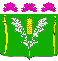 АДМИНИСТРАЦИЯСТАРОНИЖЕСТЕБЛИЕВСКОГО СЕЛЬСКОГО ПОСЕЛЕНИЯКРАСНОАРМЕЙСКОГО РАЙОНАРАСПОРЯЖЕНИЕАДМИНИСТРАЦИЯСТАРОНИЖЕСТЕБЛИЕВСКОГО СЕЛЬСКОГО ПОСЕЛЕНИЯКРАСНОАРМЕЙСКОГО РАЙОНАРАСПОРЯЖЕНИЕ«___27_» ____09______2018г.№ _65-р__станица Старонижестеблиевскаястаница СтаронижестеблиевскаяГлавным специалистомпо юридическим вопросам администрацииСтаронижестеблиевского сельского поселенияКрасноармейского районаО.Н. ШестопалПроект согласован:Заместитель главыСтаронижестеблиевского сельского поселенияКрасноармейского районаЕ.Е. ЧерепановаНачальник общего отдела администрацииСтаронижестеблиевского сельского поселенияКрасноармейского районаН.В. Супрун